     ҠАРАР                                                                            ПОСТАНОВЛЕНИЕ08 февраль  2017 й.		             № 15                      08 февраля  2017 г.«О внесении изменений в состав единой комиссии по осуществлению закупок для нужд администрации сельского поселения Дюртюлинский сельсовет муниципального района Шаранский район Республики Башкортостан»	Внести в состав единой комиссии по осуществлению закупок для нужд администрации сельского поселения Дюртюлинский сельсовет муниципального района Шаранский район Республики Башкортостан, утвержденный постановлением администрации сельского поселения Дюртюлинский сельсовет № 44 от 08 августа 2014 года следующие изменения (приложение № 1):1.Исключить из состава комиссии Габдрахманову Лилию Мухаметсалиховну.2. Включить в состав комиссии Георгиеву Зою Петровну.Глава сельского поселения                                          Л.Н.Гибатова                                                                                                                       Приложение №  1                                                                                                              к постановлению                                                                                                              администрации                                                                                                                        сельского поселения	№ 15 от 08.02.2017 гСостав по осуществлению закупокдля нужд администрации сельского поселения Дюртюлинский сельсовет муниципального района Шаранский район Республики БашкортостанПредседатель единой комиссии:Гибатова Ляйсан Нурмухаметовна  - глава сельского поселения Дюртюлинский сельсовет муниципального района Шаранский район Республики Башкортостан»Заместитель председателя единой комиссии:Галимова Гульнара Фаритовна – бухгалтер ИП Глава КФХ «Файзуллина Г.Г.»Члены единой комиссии:Георгиева Зоя Петровна– заведующая МБДОУ "Детский сад "Малышок" с.Дюртюли";Трофимова Марина Владимировна– управляющий делами администрации сельского поселения;Каюмов Салават Нурфаязович– директор МБОУ «СОШ им. А.Кондратьева с. Дюртюли».          1. Функции секретаря комиссии по осуществлению закупок возложить на Трофимову Марину Владимировну- управляющего делами администрации сельского поселения.                  2. Задачи и функции членов комиссии по осуществлению закупок определить в соответствии с Положением о единой комиссии по определению поставщиков (подрядчиков, исполнителей) администрации сельского поселения Дюртюлинский сельсовет муниципального района Шаранский район Республики Башкортостан.Башкортостан РеспубликаһыШаран районымуниципаль районыныңДүртөйлө ауыл СоветыАУЫЛ БИЛӘМӘҺЕ ХАКИМИӘТЕ452642,Дүртөйлө ауылы, Мэктэп урамы, 29-йорт,                   тел.(34769) 2-39-19email: durtss@yandex.ru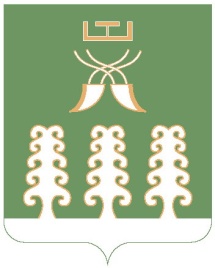 Республика БашкортостанАдминистрация сельского   поселенияДюртюлинский сельсоветмуниципального районаШаранский район            452642,с. Дюртюли, ул.Школьная, д.29, тел.(34769) 2-39-19email: durtss@yandex.ru